МУНИЦИПАЛЬНЫЙ КОМИТЕТЧкаловского сельского поселенияСпасского муниципального районаРЕШЕНИЕ 08ноября  2023 год		                  с. Чкаловское                                              № 177Об  установлении границ территории на которой  предполагается    осуществление территориального общественного  самоуправления    « Кронштадтский»  с.Кронштадтка  Чкаловского  сельского  поселения	В соответствии  с Федеральным законом от 06.10.2003 № 131-ФЗ  «Об  общих принципах организации местного   самоуправления  в Российской  Федерации»,    Уставом  Чкаловского  сельского поселения,   решением  муниципального  комитета  Чкаловского  сельского  поселения   Спасского  муниципального  района  Приморского края  от 27 июля 2022 года № 109   « Об утверждении положения  о территориальном  общественном  самоуправлении в  Чкаловском  сельском  поселении   Спасского   муниципального  района  Приморского  края»,  на  основании  заявления  инициативной   группы граждан, проживающих на территории   Чкаловского  сельского  поселения,  на которой  предполагается осуществление  территориального  общественного   самоуправления,( в редакции  от 09.11.2022 № 120, от 15.02.2023 № 138).РЕШИЛ:1. Установить  границы  территории  с. Кронштадтка ,  на которой  предполагается осуществление территориального   общественного  самоуправления  «Кронштадтский»   согласно Приложения № 1 ( схема) и Приложения № 2 (описание) 2.  Настоящее решение вступает в силу с момента его официального опубликования в газете «Родные просторы» и размещения на официальном сайте администрации Чкаловского сельского поселения.Глава Чкаловского сельского поселения                                                 А.Я. ТахтахуновПредседатель муниципального комитетаЧкаловского сельского поселения                                                                  О.А. Ухань   Приложение  №1         К решению  муниципального  комитетаЧкаловского  сельского  поселенияОт  08 ноября  2023  № 177Схема границы территории  Чкаловского  сельского  поселения   с.Кронштадтка  на  которой предполагается  осуществление  территориального  общественного  самоуправления  « Кронштадтский».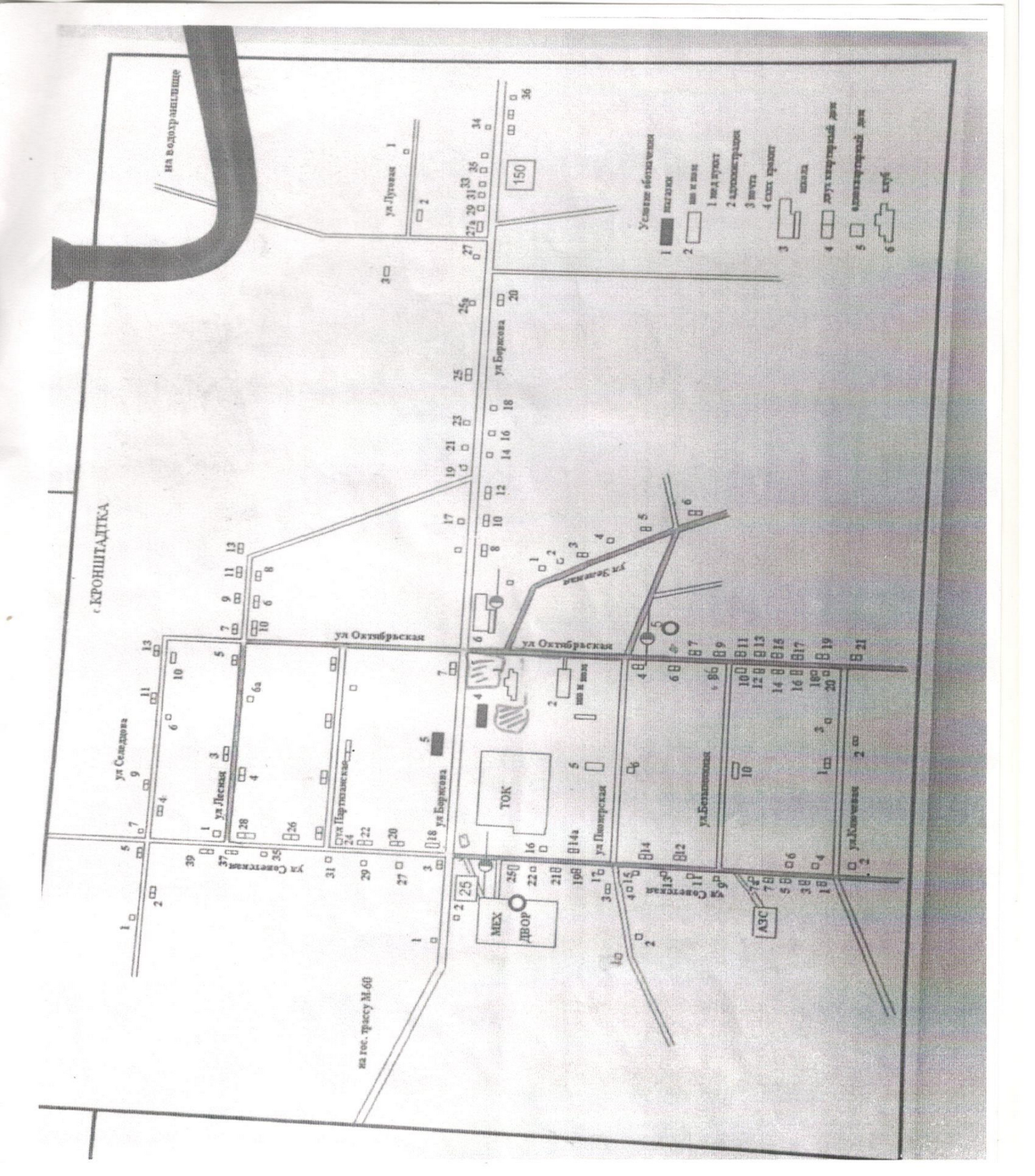   Приложение  №2         К решению  муниципального  комитетаЧкаловского  сельского  поселенияОт  08  ноября 2023  № 177Описание   границ территории  Чкаловского  сельского  поселения   с. Кронштадткана  которой предполагается  осуществление  территориального  общественного  самоуправления  ТОС « Кронштадтский»Улиц:  Борисова, Советская,  Октябрьская, Лесная, Селедцова, Партизанская,  .Ключевая, Пионерская,  Луговая,   Зелёная   с. Кронштадтка  Чкаловского  сельского поселения  Спасского  муниципального  района  Приморского края	Ул. Борисова с  дома « 1 по№4( три дома жилых 1 нежилой, магазин).  С  дома № 7 по дом № 19, (10 домов жилых, других домов на данном  участке нет,  разрушенных фундаментов не  существует), с дома № 21 по  дом  № 36(жилых домов 14, других домов на данном  участке нет,  разрушенных  фундаментов не существует).	Ул. Советская с дома №1 по  дом № 20/1  с дом № 21 по дом № 22/1, с дом № 23 по дом № 39, ( на данном  участке 31 жилой  дом два дома нежилой, других домов  и разрушенных фундаментов нет).	Ул. Октябрьская с  дома  № 4 по дом № 21 (на данном участке 16жилых домов,  других домов  нет,  разрушенных фундаментов нет).	Ул. Лесная  с  дома №1 по дом № 13 (на  данном участке 11 жилых домов, других домов нет, разрушенных  фундаментов  нет).	Ул. Селедцова  дом  №1, № 1а,№2,№ 5 ( на данном  участке 4 жилых дома, один дом не жилой есть  разрушенный фундамент). 	Ул. Партизанская дом №1,№ 3,№4/2,№7  (на данном  участке 4 жилых дома).	Ул. Ключевая  с дома № 1 по дом № 3(на данном  участке 3 жилых дома).	Ул. Пионерская с  дома №1 по дом № 4( на данном  участке 4 жилых дома, других домов нет).	Ул. Ул. Луговая дом № 1,дом № 2,№4  ( на данном участке 3 жилых дома других домов  и разрушенных  фундаментов не существует).	Ул. Зелёная с  дом №1 по дом № 6(на данном участке  5 жилых домов,  1 дом нежилой) с. Кронштадтка.